3rd Class Activities Monday 18th – Friday 22nd   MayEnglish:  Reading: Ready to Go p210  The End of DinosaursRead a page or two a day. When you have finished try the questionsQuestions:  Ready to Go (reader) p  214 part A q1-6                                                       part B q1 & 4Activities:   Portfolio book p 116 part E                                          P 117 part G (Activities E & G can be completed before the story has been read)Maths:  Time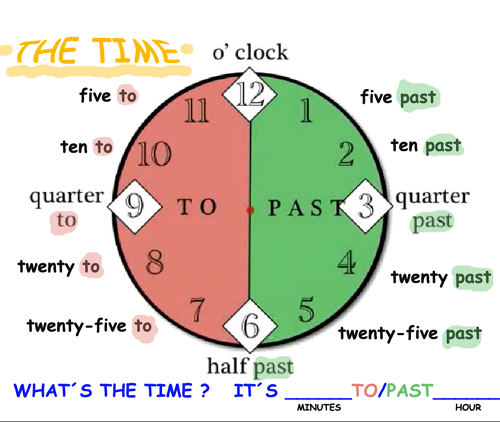 Action Maths p 67 (minutes past – use the clocks below for Q2)                      P68  (minutes to – use the clocks below for Q2)                      P69 q1                      P71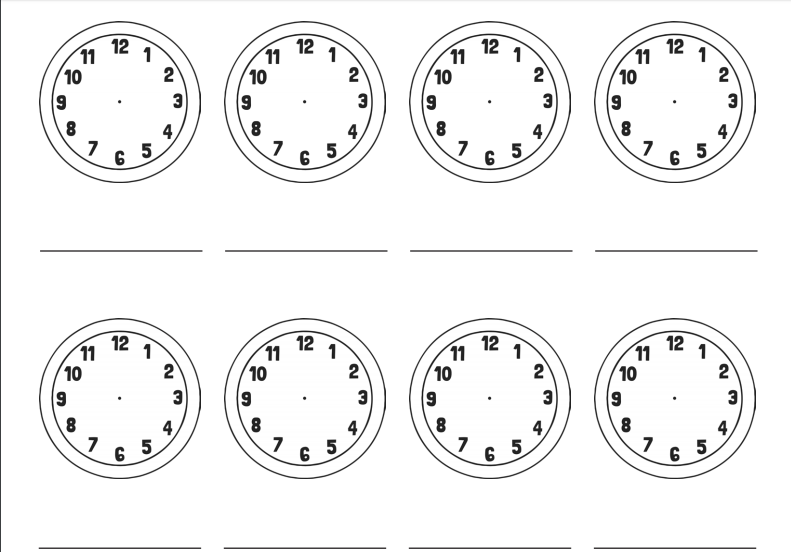 Plan your story – Make a Mind mapLook at the title. Write down all the things you think of when you read it. Think about…Who is in your story?Where will your story take place?What can your characters see, hear, smell, touch, taste…?Will your dinosaur be scary, funny, friendly or naughty?Will your dinosaur cause trouble?What will the teacher think or do? What will the children think or do?Story Planner – Draw your StoryWhen you have planned your story, you are ready to write! Check back over your plan if you need to.BeginningMiddleEnd